Johnstown Planning Board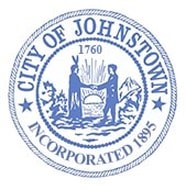 Council Chambers, City HallTuesday, February 1, 2022 @ 4:00 p.m.MINUTESThe proceedings of this meeting were recorded for the benefit of the City Clerk; as the minutes are not a verbatim record of the proceedings, the written minutes are not a word-for-word transcript.CALL MEETING TO ORDER – Peter Smith, ChairmanATTENDANCE – Carrie M. Allen, City ClerkABSENTTerri Easterly, Jason Mylott, Michael PoulinAPPROVE MINUTES – August 3, 2021Motion to approve – Betsy CamarraSeconded – Chris VoseAyes: 4Noes: 0Abstain: 0 Absent: 3 (Easterly, Mylott, Poulin)ITEM #1: Comprehensive Plan A periodic review of the current Comprehensive Plan, adopted in 2008, is required of the Planning Board to make recommendations for any changes to the Common Council. Chandra Cotter took the lead in doing demographic research and made suggestions for updates she thought should be made to the Comprehensive Plan. Discussions were had regarding:the idea to gather data from residents as to what they would like to see in the community;the need to attract people to Johnstown;the need for attracting and promoting jobs;greenspace; funding for parks and staff to maintain those parks;the changing workplace.A committee of community members would need to be appointed to review the Comprehensive Plan and make necessary changes. The Board agreed to individually review the plan and make notes as to what they felt the city could benefit from moving forward and bring back their analysis at the next meeting on March 1st@ 4pm.MOTION TO ADJOURN @ 4:38 p.m.Motion – Betsy CamarraSeconded – Chandra CotterAyes: 4Noes: 0Abstain: 0 Absent: 3 (Easterly, Mylott, Poulin)Respectfully submittedCarrie M. AllenCity ClerkPeter Smith, ChairmanChristopher Vose, City EngineerBetsy CamarraMichael Poulin, City AttorneyJason MylottLarry O’Reagan, Code Enforcement Terri G. EasterlyCarrie Allen, City ClerkChandra C. Cotter